Publicado en Madrid el 07/12/2018 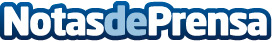 Los fundadores de We Are Knitters, entre los 30 jóvenes más influyentes de EspañaPepita Marín y Alberto Bravo han sido galardonados por la revista Forbes como dos de las 30 personas menores de 30 años más influyentes de España en 2018. Ambos, fundadores de We Are Knitters, recibieron el pasado martes el premio 30 under 30 que presenta Forbes destacando a los jóvenes más poderososDatos de contacto:Clara Gómez653 324 073Nota de prensa publicada en: https://www.notasdeprensa.es/los-fundadores-de-we-are-knitters-entre-los-30 Categorias: Nacional Sociedad Emprendedores Recursos humanos Premios http://www.notasdeprensa.es